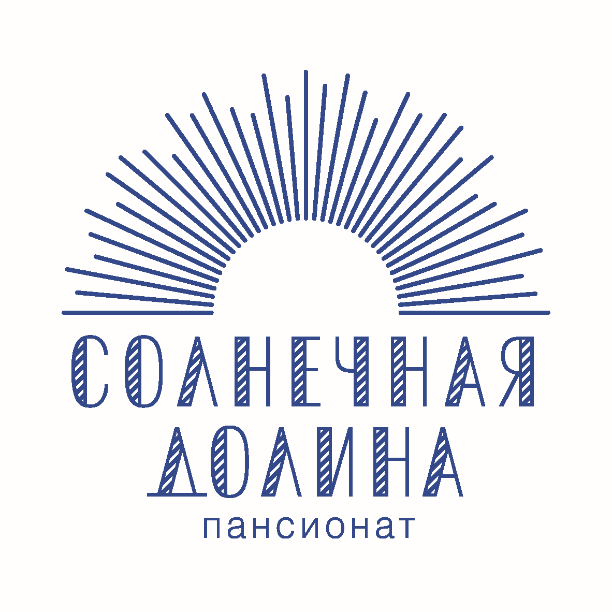 СПА-ЦЕНТР«Солнечная долина»Прайс – лист      ОЗДОРОВИТЕЛЬНЫЕ ПРОЦЕДУРЫУтверждаю:Директор ООО «Пансионат«Солнечная долина» ______________Деркачева Т.А.«01» июня 2021 г.Наименование услугВремя услугиСтоимость за 1 процедуру, руб.Аромарелаксирующий массаж:Аромарелаксирующий массаж:Аромарелаксирующий массаж:Антистресс80 минут3000,00«Сладкий сон»80 минут3200,00«Манговый рай» 80 минут3100,00«Цветочное изобилие»80 минут3200,00Ароматерапевтический (индивидуальный подбор масел)80 минут3200,00 Экзотический массажЭкзотический массажЭкзотический массажМассаж «Царский» (в 4 руки)60 минут4000,00Гавайский массаж «Ломи-Ломи»60 минут2200,00Испанский массаж60 минут2200,00Юмейхо терапия30-40 минут2000,00Стоун терапия60 минут2500,00Креольский массаж (бамбуковыми палочками)45 минут2000,00Самурайский массаж(бамбуковыми веничками)45 минут2000,00Йога массаж60 минут2200,00Оздоровительные процедурыОздоровительные процедурыОздоровительные процедурыПарение в кедровой бочке(предоплата)15-20 минут800,00Пилинг (все тело)45 минут1500,00Обертывание грязью сакского озера60 минут1500,00SPA уход в 4 этапа (пилинг, обертывание, массаж, увлажнение)120 минут4000,00Занятие по оздоровительной гимнастике с инструктором   60 минут1200,00Массаж классический Массаж классический Массаж классический Массаж всего тела55 минут2000,00Релаксирующий массаж55 минут2000,00Тонизирующий массаж55 минут2000,00Массаж спины40 минут1500,00Массаж шейно-воротниковой зоны25 минут800,00Массаж головы15 минут700,00Массаж стоп25 минут 800,00Массаж легкие ножки35 минут1200,00Массаж нежные ручки25 минут1000,00Массаж тайскийМассаж тайскийМассаж тайскийТайский массаж90 минут3000,00Тайский массаж стоп30 минут1200,00Тайский терапевтический массаж40 минут1500,00Тайский слим-массаж60 минут2200,00Массаж корректирующийМассаж корректирующийМассаж корректирующийАнтицеллюлитный массаж 60 минут2200,00Общий лимфодренажный массаж60 минут2000,00Лимфодренажный массаж нижних конечностей 45 минут 1500,00Лимфодренажный массаж лица30 минут1200,00Скульптурирующий массаж лица40 минут1500,00Общий моделирующий массаж80 минут2500,00Спортивный (восстановительный) массаж60 минут2500,00Баночный массаж 60 минут2000,00Висцеральный массаж живота30 минут1000,00Массаж детскийМассаж детскийМассаж детскийМассаж общеоздоровительный детский (дети от 7 до 14 лет)30-40 минут1000,00Массаж общеоздоровительный детский (дети до 7 лет)25 минут700,00